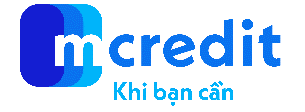 THÔNG TIN ỨNG VIÊNCANDIDATE PROFILEMã/SBD/ Code: Vị trí ứng tuyển/ Applying position: Vị trí ứng tuyển/ Applying position: Vị trí ứng tuyển/ Applying position: Vị trí ứng tuyển/ Applying position: Vị trí ứng tuyển/ Applying position: Vị trí ứng tuyển/ Applying position: Vị trí ứng tuyển/ Applying position: Vị trí ứng tuyển/ Applying position: Vị trí ứng tuyển/ Applying position: Vị trí ứng tuyển/ Applying position: Vị trí ứng tuyển/ Applying position: Vị trí ứng tuyển/ Applying position: Vị trí ứng tuyển/ Applying position: Vị trí ứng tuyển/ Applying position: Vị trí ứng tuyển/ Applying position: Vị trí ứng tuyển/ Applying position: Vị trí ứng tuyển/ Applying position: Vị trí ứng tuyển/ Applying position: Vị trí ứng tuyển/ Applying position: Vị trí ứng tuyển/ Applying position: Vị trí ứng tuyển/ Applying position: Vị trí ứng tuyển/ Applying position: Vị trí ứng tuyển/ Applying position: Vị trí ứng tuyển/ Applying position: Vị trí ứng tuyển/ Applying position: Vị trí ứng tuyển/ Applying position: Vị trí ứng tuyển/ Applying position: Vị trí ứng tuyển/ Applying position: Vị trí ứng tuyển/ Applying position: Vị trí ứng tuyển/ Applying position: Vị trí ứng tuyển/ Applying position: Vị trí ứng tuyển/ Applying position: Vị trí ứng tuyển/ Applying position: Vị trí ứng tuyển/ Applying position: Mức lương mong muốn:Expected salaryMức lương mong muốn:Expected salaryMức lương mong muốn:Expected salaryMức lương mong muốn:Expected salaryMức lương mong muốn:Expected salaryMức lương mong muốn:Expected salaryMức lương mong muốn:Expected salaryMức lương mong muốn:Expected salaryNgày có thể nhận việc:Expected starting dateNgày có thể nhận việc:Expected starting dateNgày có thể nhận việc:Expected starting dateNgày có thể nhận việc:Expected starting dateNgày có thể nhận việc:Expected starting dateNgày có thể nhận việc:Expected starting dateNgày có thể nhận việc:Expected starting dateNgày có thể nhận việc:Expected starting dateNgày có thể nhận việc:Expected starting dateNgày có thể nhận việc:Expected starting dateNgày có thể nhận việc:Expected starting dateNgày có thể nhận việc:Expected starting dateNgày có thể nhận việc:Expected starting dateNgày có thể nhận việc:Expected starting dateNgày có thể nhận việc:Expected starting dateNgày có thể nhận việc:Expected starting dateNgày có thể nhận việc:Expected starting dateNgày có thể nhận việc:Expected starting dateNgày có thể nhận việc:Expected starting dateNgày có thể nhận việc:Expected starting dateNgày có thể nhận việc:Expected starting dateNgày có thể nhận việc:Expected starting dateNgày có thể nhận việc:Expected starting dateNgày có thể nhận việc:Expected starting dateNgày có thể nhận việc:Expected starting dateNgày có thể nhận việc:Expected starting date1. THÔNG TIN CÁ NHÂNPERSONAL INFORMATION1. THÔNG TIN CÁ NHÂNPERSONAL INFORMATION1. THÔNG TIN CÁ NHÂNPERSONAL INFORMATION1. THÔNG TIN CÁ NHÂNPERSONAL INFORMATION1. THÔNG TIN CÁ NHÂNPERSONAL INFORMATIONHọ và tên:Full nameHọ và tên:Full nameHọ và tên:Full nameGiới tính:GenderGiới tính:GenderGiới tính:GenderGiới tính:GenderNam/MaleNam/MaleNam/MaleNam/MaleNam/MaleNam/Male Nữ/Female Nữ/Female Nữ/Female Nữ/Female Nữ/Female Nữ/Female Nữ/Female Nữ/Female Nữ/Female Nữ/Female Nữ/Female Nữ/Female Nữ/FemaleNgày sinhDate of birthNgày sinhDate of birthNgày sinhDate of birthNơi sinh:Place of birthNơi sinh:Place of birthNơi sinh:Place of birthNơi sinh:Place of birthNơi sinh:Place of birthNơi sinh:Place of birthChiều cao: HeightChiều cao: HeightChiều cao: HeightChiều cao: HeightChiều cao: HeightChiều cao: HeightChiều cao: HeightCân nặng:WeightCân nặng:WeightCân nặng:WeightQuốc tịchNationalityQuốc tịchNationalityQuốc tịchNationalityDân tộc:Ethnic groupDân tộc:Ethnic groupDân tộc:Ethnic groupDân tộc:Ethnic groupDân tộc:Ethnic groupDân tộc:Ethnic groupTôn giáo:ReligionTôn giáo:ReligionTôn giáo:ReligionTôn giáo:ReligionTôn giáo:ReligionTôn giáo:ReligionTôn giáo:ReligionTôn giáo:ReligionTôn giáo:ReligionTôn giáo:ReligionTình trạng hôn nhânMarital statusTình trạng hôn nhânMarital statusTình trạng hôn nhânMarital status Độc thânSingle Độc thânSingle Độc thânSingle Độc thânSingle   Kết hônMarried   Kết hônMarried   Kết hônMarried   Kết hônMarried   Kết hônMarried   Kết hônMarried   Ly hônDivorced   Ly hônDivorced   Ly hônDivorced   Ly hônDivorced   Ly hônDivorced   Ly hônDivorced   Ly hônDivorced   Ly hônDivorced KhácOther KhácOther KhácOther KhácOther KhácOther KhácOther KhácOther KhácOther KhácOther KhácOther KhácOther KhácOther KhácOtherSố CMND:ID numberSố CMND:ID numberSố CMND:ID numberNgày cấp:Date of issueNgày cấp:Date of issueNgày cấp:Date of issueNgày cấp:Date of issueNgày cấp:Date of issueNgày cấp:Date of issueNgày cấp:Date of issueNgày cấp:Date of issueNgày cấp:Date of issueNgày cấp:Date of issue Nơi cấp:Place of issue Nơi cấp:Place of issue Nơi cấp:Place of issue Nơi cấp:Place of issue Nơi cấp:Place of issue Nơi cấp:Place of issue Nơi cấp:Place of issue Nơi cấp:Place of issue Nơi cấp:Place of issue Nơi cấp:Place of issue Nơi cấp:Place of issue Nơi cấp:Place of issue Nơi cấp:Place of issueSố Sổ BHXH (nếu có):Social insurance number (if any)Số Sổ BHXH (nếu có):Social insurance number (if any)Số Sổ BHXH (nếu có):Social insurance number (if any)Mã số thuế TNCN: Personal income taxMã số thuế TNCN: Personal income taxMã số thuế TNCN: Personal income taxMã số thuế TNCN: Personal income taxMã số thuế TNCN: Personal income taxMã số thuế TNCN: Personal income taxMã số thuế TNCN: Personal income taxMã số thuế TNCN: Personal income taxMã số thuế TNCN: Personal income taxMã số thuế TNCN: Personal income taxMã số thuế TNCN: Personal income taxMã số thuế TNCN: Personal income taxMã số thuế TNCN: Personal income taxMã số thuế TNCN: Personal income taxMã số thuế TNCN: Personal income taxMã số thuế TNCN: Personal income taxMã số thuế TNCN: Personal income taxMã số thuế TNCN: Personal income taxMã số thuế TNCN: Personal income taxMã số thuế TNCN: Personal income taxMã số thuế TNCN: Personal income taxMã số thuế TNCN: Personal income taxMã số thuế TNCN: Personal income taxĐiện thoại di động:Mobile phoneĐiện thoại di động:Mobile phoneĐiện thoại di động:Mobile phoneĐiện thoại cố định:TelephoneĐiện thoại cố định:TelephoneĐiện thoại cố định:TelephoneĐiện thoại cố định:TelephoneĐiện thoại cố định:TelephoneĐiện thoại cố định:TelephoneĐiện thoại cố định:TelephoneĐiện thoại cố định:TelephoneĐiện thoại cố định:TelephoneĐiện thoại cố định:TelephoneĐiện thoại cố định:TelephoneĐiện thoại cố định:TelephoneĐiện thoại cố định:TelephoneĐiện thoại cố định:TelephoneĐiện thoại cố định:TelephoneĐiện thoại cố định:TelephoneĐiện thoại cố định:TelephoneĐiện thoại cố định:TelephoneĐiện thoại cố định:TelephoneĐiện thoại cố định:TelephoneĐiện thoại cố định:TelephoneĐiện thoại cố định:TelephoneĐiện thoại cố định:TelephoneEmail:Email:Email:Địa chỉ liên lạc (đang ở):Contact address (current)Địa chỉ liên lạc (đang ở):Contact address (current)Địa chỉ liên lạc (đang ở):Contact address (current)Địa chỉ thường trú:Permanent addressĐịa chỉ thường trú:Permanent addressĐịa chỉ thường trú:Permanent addressTrong trường hợp khẩn cấp, nếu chúng tôi không thể liên lạc được với bạn thì sẽ liên lạc với?In emergency case, who can we contact if we are unable to reach you?Trong trường hợp khẩn cấp, nếu chúng tôi không thể liên lạc được với bạn thì sẽ liên lạc với?In emergency case, who can we contact if we are unable to reach you?Trong trường hợp khẩn cấp, nếu chúng tôi không thể liên lạc được với bạn thì sẽ liên lạc với?In emergency case, who can we contact if we are unable to reach you?Trong trường hợp khẩn cấp, nếu chúng tôi không thể liên lạc được với bạn thì sẽ liên lạc với?In emergency case, who can we contact if we are unable to reach you?Trong trường hợp khẩn cấp, nếu chúng tôi không thể liên lạc được với bạn thì sẽ liên lạc với?In emergency case, who can we contact if we are unable to reach you?Trong trường hợp khẩn cấp, nếu chúng tôi không thể liên lạc được với bạn thì sẽ liên lạc với?In emergency case, who can we contact if we are unable to reach you?Trong trường hợp khẩn cấp, nếu chúng tôi không thể liên lạc được với bạn thì sẽ liên lạc với?In emergency case, who can we contact if we are unable to reach you?Trong trường hợp khẩn cấp, nếu chúng tôi không thể liên lạc được với bạn thì sẽ liên lạc với?In emergency case, who can we contact if we are unable to reach you?Trong trường hợp khẩn cấp, nếu chúng tôi không thể liên lạc được với bạn thì sẽ liên lạc với?In emergency case, who can we contact if we are unable to reach you?Trong trường hợp khẩn cấp, nếu chúng tôi không thể liên lạc được với bạn thì sẽ liên lạc với?In emergency case, who can we contact if we are unable to reach you?Trong trường hợp khẩn cấp, nếu chúng tôi không thể liên lạc được với bạn thì sẽ liên lạc với?In emergency case, who can we contact if we are unable to reach you?Trong trường hợp khẩn cấp, nếu chúng tôi không thể liên lạc được với bạn thì sẽ liên lạc với?In emergency case, who can we contact if we are unable to reach you?Trong trường hợp khẩn cấp, nếu chúng tôi không thể liên lạc được với bạn thì sẽ liên lạc với?In emergency case, who can we contact if we are unable to reach you?Trong trường hợp khẩn cấp, nếu chúng tôi không thể liên lạc được với bạn thì sẽ liên lạc với?In emergency case, who can we contact if we are unable to reach you?Trong trường hợp khẩn cấp, nếu chúng tôi không thể liên lạc được với bạn thì sẽ liên lạc với?In emergency case, who can we contact if we are unable to reach you?Trong trường hợp khẩn cấp, nếu chúng tôi không thể liên lạc được với bạn thì sẽ liên lạc với?In emergency case, who can we contact if we are unable to reach you?Trong trường hợp khẩn cấp, nếu chúng tôi không thể liên lạc được với bạn thì sẽ liên lạc với?In emergency case, who can we contact if we are unable to reach you?Trong trường hợp khẩn cấp, nếu chúng tôi không thể liên lạc được với bạn thì sẽ liên lạc với?In emergency case, who can we contact if we are unable to reach you?Trong trường hợp khẩn cấp, nếu chúng tôi không thể liên lạc được với bạn thì sẽ liên lạc với?In emergency case, who can we contact if we are unable to reach you?Trong trường hợp khẩn cấp, nếu chúng tôi không thể liên lạc được với bạn thì sẽ liên lạc với?In emergency case, who can we contact if we are unable to reach you?Trong trường hợp khẩn cấp, nếu chúng tôi không thể liên lạc được với bạn thì sẽ liên lạc với?In emergency case, who can we contact if we are unable to reach you?Trong trường hợp khẩn cấp, nếu chúng tôi không thể liên lạc được với bạn thì sẽ liên lạc với?In emergency case, who can we contact if we are unable to reach you?Trong trường hợp khẩn cấp, nếu chúng tôi không thể liên lạc được với bạn thì sẽ liên lạc với?In emergency case, who can we contact if we are unable to reach you?Trong trường hợp khẩn cấp, nếu chúng tôi không thể liên lạc được với bạn thì sẽ liên lạc với?In emergency case, who can we contact if we are unable to reach you?Trong trường hợp khẩn cấp, nếu chúng tôi không thể liên lạc được với bạn thì sẽ liên lạc với?In emergency case, who can we contact if we are unable to reach you?Trong trường hợp khẩn cấp, nếu chúng tôi không thể liên lạc được với bạn thì sẽ liên lạc với?In emergency case, who can we contact if we are unable to reach you?Trong trường hợp khẩn cấp, nếu chúng tôi không thể liên lạc được với bạn thì sẽ liên lạc với?In emergency case, who can we contact if we are unable to reach you?Trong trường hợp khẩn cấp, nếu chúng tôi không thể liên lạc được với bạn thì sẽ liên lạc với?In emergency case, who can we contact if we are unable to reach you?Trong trường hợp khẩn cấp, nếu chúng tôi không thể liên lạc được với bạn thì sẽ liên lạc với?In emergency case, who can we contact if we are unable to reach you?Trong trường hợp khẩn cấp, nếu chúng tôi không thể liên lạc được với bạn thì sẽ liên lạc với?In emergency case, who can we contact if we are unable to reach you?Trong trường hợp khẩn cấp, nếu chúng tôi không thể liên lạc được với bạn thì sẽ liên lạc với?In emergency case, who can we contact if we are unable to reach you?Trong trường hợp khẩn cấp, nếu chúng tôi không thể liên lạc được với bạn thì sẽ liên lạc với?In emergency case, who can we contact if we are unable to reach you?Trong trường hợp khẩn cấp, nếu chúng tôi không thể liên lạc được với bạn thì sẽ liên lạc với?In emergency case, who can we contact if we are unable to reach you?Trong trường hợp khẩn cấp, nếu chúng tôi không thể liên lạc được với bạn thì sẽ liên lạc với?In emergency case, who can we contact if we are unable to reach you?Họ và  tên: Full nameHọ và  tên: Full nameHọ và  tên: Full nameHọ và  tên: Full nameHọ và  tên: Full nameHọ và  tên: Full nameHọ và  tên: Full nameHọ và  tên: Full nameĐiện thoại DĐ: Mobile phoneĐiện thoại DĐ: Mobile phoneĐiện thoại DĐ: Mobile phoneĐiện thoại DĐ: Mobile phoneĐiện thoại DĐ: Mobile phoneĐiện thoại DĐ: Mobile phoneĐiện thoại DĐ: Mobile phoneĐiện thoại DĐ: Mobile phoneĐiện thoại DĐ: Mobile phoneĐiện thoại DĐ: Mobile phoneĐiện thoại DĐ: Mobile phoneĐiện thoại DĐ: Mobile phoneĐiện thoại DĐ: Mobile phoneĐiện thoại DĐ: Mobile phoneĐiện thoại DĐ: Mobile phoneĐiện thoại DĐ: Mobile phoneĐiện thoại DĐ: Mobile phoneĐiện thoại DĐ: Mobile phoneĐiện thoại DĐ: Mobile phoneĐiện thoại DĐ: Mobile phoneĐiện thoại DĐ: Mobile phoneĐiện thoại DĐ: Mobile phoneĐiện thoại DĐ: Mobile phoneĐiện thoại DĐ: Mobile phoneĐiện thoại DĐ: Mobile phoneĐiện thoại DĐ: Mobile phoneMối quan hệ: RelationshipMối quan hệ: RelationshipMối quan hệ: RelationshipMối quan hệ: RelationshipMối quan hệ: RelationshipMối quan hệ: RelationshipMối quan hệ: RelationshipMối quan hệ: RelationshipĐiện thoại cố định: TelephoneĐiện thoại cố định: TelephoneĐiện thoại cố định: TelephoneĐiện thoại cố định: TelephoneĐiện thoại cố định: TelephoneĐiện thoại cố định: TelephoneĐiện thoại cố định: TelephoneĐiện thoại cố định: TelephoneĐiện thoại cố định: TelephoneĐiện thoại cố định: TelephoneĐiện thoại cố định: TelephoneĐiện thoại cố định: TelephoneĐiện thoại cố định: TelephoneĐiện thoại cố định: TelephoneĐiện thoại cố định: TelephoneĐiện thoại cố định: TelephoneĐiện thoại cố định: TelephoneĐiện thoại cố định: TelephoneĐiện thoại cố định: TelephoneĐiện thoại cố định: TelephoneĐiện thoại cố định: TelephoneĐiện thoại cố định: TelephoneĐiện thoại cố định: TelephoneĐiện thoại cố định: TelephoneĐiện thoại cố định: TelephoneĐiện thoại cố định: Telephone2. QUAN HỆ GIA ĐÌNH: (Ghi theo thứ tự: Vợ/chồng, con, cha, mẹ, anh/chị em ruột.)FAMILY MEMBERS: (In the order: Wife/husband, children, father, mother, siblings)2. QUAN HỆ GIA ĐÌNH: (Ghi theo thứ tự: Vợ/chồng, con, cha, mẹ, anh/chị em ruột.)FAMILY MEMBERS: (In the order: Wife/husband, children, father, mother, siblings)2. QUAN HỆ GIA ĐÌNH: (Ghi theo thứ tự: Vợ/chồng, con, cha, mẹ, anh/chị em ruột.)FAMILY MEMBERS: (In the order: Wife/husband, children, father, mother, siblings)2. QUAN HỆ GIA ĐÌNH: (Ghi theo thứ tự: Vợ/chồng, con, cha, mẹ, anh/chị em ruột.)FAMILY MEMBERS: (In the order: Wife/husband, children, father, mother, siblings)2. QUAN HỆ GIA ĐÌNH: (Ghi theo thứ tự: Vợ/chồng, con, cha, mẹ, anh/chị em ruột.)FAMILY MEMBERS: (In the order: Wife/husband, children, father, mother, siblings)2. QUAN HỆ GIA ĐÌNH: (Ghi theo thứ tự: Vợ/chồng, con, cha, mẹ, anh/chị em ruột.)FAMILY MEMBERS: (In the order: Wife/husband, children, father, mother, siblings)2. QUAN HỆ GIA ĐÌNH: (Ghi theo thứ tự: Vợ/chồng, con, cha, mẹ, anh/chị em ruột.)FAMILY MEMBERS: (In the order: Wife/husband, children, father, mother, siblings)2. QUAN HỆ GIA ĐÌNH: (Ghi theo thứ tự: Vợ/chồng, con, cha, mẹ, anh/chị em ruột.)FAMILY MEMBERS: (In the order: Wife/husband, children, father, mother, siblings)2. QUAN HỆ GIA ĐÌNH: (Ghi theo thứ tự: Vợ/chồng, con, cha, mẹ, anh/chị em ruột.)FAMILY MEMBERS: (In the order: Wife/husband, children, father, mother, siblings)2. QUAN HỆ GIA ĐÌNH: (Ghi theo thứ tự: Vợ/chồng, con, cha, mẹ, anh/chị em ruột.)FAMILY MEMBERS: (In the order: Wife/husband, children, father, mother, siblings)2. QUAN HỆ GIA ĐÌNH: (Ghi theo thứ tự: Vợ/chồng, con, cha, mẹ, anh/chị em ruột.)FAMILY MEMBERS: (In the order: Wife/husband, children, father, mother, siblings)2. QUAN HỆ GIA ĐÌNH: (Ghi theo thứ tự: Vợ/chồng, con, cha, mẹ, anh/chị em ruột.)FAMILY MEMBERS: (In the order: Wife/husband, children, father, mother, siblings)2. QUAN HỆ GIA ĐÌNH: (Ghi theo thứ tự: Vợ/chồng, con, cha, mẹ, anh/chị em ruột.)FAMILY MEMBERS: (In the order: Wife/husband, children, father, mother, siblings)2. QUAN HỆ GIA ĐÌNH: (Ghi theo thứ tự: Vợ/chồng, con, cha, mẹ, anh/chị em ruột.)FAMILY MEMBERS: (In the order: Wife/husband, children, father, mother, siblings)2. QUAN HỆ GIA ĐÌNH: (Ghi theo thứ tự: Vợ/chồng, con, cha, mẹ, anh/chị em ruột.)FAMILY MEMBERS: (In the order: Wife/husband, children, father, mother, siblings)2. QUAN HỆ GIA ĐÌNH: (Ghi theo thứ tự: Vợ/chồng, con, cha, mẹ, anh/chị em ruột.)FAMILY MEMBERS: (In the order: Wife/husband, children, father, mother, siblings)2. QUAN HỆ GIA ĐÌNH: (Ghi theo thứ tự: Vợ/chồng, con, cha, mẹ, anh/chị em ruột.)FAMILY MEMBERS: (In the order: Wife/husband, children, father, mother, siblings)2. QUAN HỆ GIA ĐÌNH: (Ghi theo thứ tự: Vợ/chồng, con, cha, mẹ, anh/chị em ruột.)FAMILY MEMBERS: (In the order: Wife/husband, children, father, mother, siblings)2. QUAN HỆ GIA ĐÌNH: (Ghi theo thứ tự: Vợ/chồng, con, cha, mẹ, anh/chị em ruột.)FAMILY MEMBERS: (In the order: Wife/husband, children, father, mother, siblings)2. QUAN HỆ GIA ĐÌNH: (Ghi theo thứ tự: Vợ/chồng, con, cha, mẹ, anh/chị em ruột.)FAMILY MEMBERS: (In the order: Wife/husband, children, father, mother, siblings)2. QUAN HỆ GIA ĐÌNH: (Ghi theo thứ tự: Vợ/chồng, con, cha, mẹ, anh/chị em ruột.)FAMILY MEMBERS: (In the order: Wife/husband, children, father, mother, siblings)2. QUAN HỆ GIA ĐÌNH: (Ghi theo thứ tự: Vợ/chồng, con, cha, mẹ, anh/chị em ruột.)FAMILY MEMBERS: (In the order: Wife/husband, children, father, mother, siblings)2. QUAN HỆ GIA ĐÌNH: (Ghi theo thứ tự: Vợ/chồng, con, cha, mẹ, anh/chị em ruột.)FAMILY MEMBERS: (In the order: Wife/husband, children, father, mother, siblings)2. QUAN HỆ GIA ĐÌNH: (Ghi theo thứ tự: Vợ/chồng, con, cha, mẹ, anh/chị em ruột.)FAMILY MEMBERS: (In the order: Wife/husband, children, father, mother, siblings)2. QUAN HỆ GIA ĐÌNH: (Ghi theo thứ tự: Vợ/chồng, con, cha, mẹ, anh/chị em ruột.)FAMILY MEMBERS: (In the order: Wife/husband, children, father, mother, siblings)2. QUAN HỆ GIA ĐÌNH: (Ghi theo thứ tự: Vợ/chồng, con, cha, mẹ, anh/chị em ruột.)FAMILY MEMBERS: (In the order: Wife/husband, children, father, mother, siblings)2. QUAN HỆ GIA ĐÌNH: (Ghi theo thứ tự: Vợ/chồng, con, cha, mẹ, anh/chị em ruột.)FAMILY MEMBERS: (In the order: Wife/husband, children, father, mother, siblings)2. QUAN HỆ GIA ĐÌNH: (Ghi theo thứ tự: Vợ/chồng, con, cha, mẹ, anh/chị em ruột.)FAMILY MEMBERS: (In the order: Wife/husband, children, father, mother, siblings)2. QUAN HỆ GIA ĐÌNH: (Ghi theo thứ tự: Vợ/chồng, con, cha, mẹ, anh/chị em ruột.)FAMILY MEMBERS: (In the order: Wife/husband, children, father, mother, siblings)2. QUAN HỆ GIA ĐÌNH: (Ghi theo thứ tự: Vợ/chồng, con, cha, mẹ, anh/chị em ruột.)FAMILY MEMBERS: (In the order: Wife/husband, children, father, mother, siblings)2. QUAN HỆ GIA ĐÌNH: (Ghi theo thứ tự: Vợ/chồng, con, cha, mẹ, anh/chị em ruột.)FAMILY MEMBERS: (In the order: Wife/husband, children, father, mother, siblings)2. QUAN HỆ GIA ĐÌNH: (Ghi theo thứ tự: Vợ/chồng, con, cha, mẹ, anh/chị em ruột.)FAMILY MEMBERS: (In the order: Wife/husband, children, father, mother, siblings)2. QUAN HỆ GIA ĐÌNH: (Ghi theo thứ tự: Vợ/chồng, con, cha, mẹ, anh/chị em ruột.)FAMILY MEMBERS: (In the order: Wife/husband, children, father, mother, siblings)STTNo.Họ tênFull nameHọ tênFull nameHọ tênFull nameQuan hệRelationshipQuan hệRelationshipQuan hệRelationshipQuan hệRelationshipQuan hệRelationshipQuan hệRelationshipNăm sinhYear of birthNăm sinhYear of birthNăm sinhYear of birthNăm sinhYear of birthNăm sinhYear of birthNăm sinhYear of birthNghề nghiệpOccupationNghề nghiệpOccupationNghề nghiệpOccupationNghề nghiệpOccupationNghề nghiệpOccupationNghề nghiệpOccupationNghề nghiệpOccupationNghề nghiệpOccupationNghề nghiệpOccupationNơi làm việcPlace of workNơi làm việcPlace of workNơi làm việcPlace of workNơi làm việcPlace of workNơi làm việcPlace of workNơi làm việcPlace of workNơi làm việcPlace of workNơi làm việcPlace of workNơi làm việcPlace of work3. THÔNG TIN ĐÀO TẠOEDUCATION AND QUALIFICATIONS3. THÔNG TIN ĐÀO TẠOEDUCATION AND QUALIFICATIONS3. THÔNG TIN ĐÀO TẠOEDUCATION AND QUALIFICATIONS3. THÔNG TIN ĐÀO TẠOEDUCATION AND QUALIFICATIONS3. THÔNG TIN ĐÀO TẠOEDUCATION AND QUALIFICATIONSBằng cấp cao nhất:Highest qualificationBằng cấp cao nhất:Highest qualificationBằng cấp cao nhất:Highest qualification THCSSecondary school THCSSecondary schoolPTTHHigh schoolPTTHHigh schoolPTTHHigh schoolTrung cấpVocational schoolTrung cấpVocational schoolTrung cấpVocational schoolCao đẳngCollegeCao đẳngCollegeCao đẳngCollegeCao đẳngCollegeĐại họcUniversity (graduate)Đại họcUniversity (graduate)Đại họcUniversity (graduate)Đại họcUniversity (graduate)Cao họcPostgraduateCao họcPostgraduateCao họcPostgraduateCao họcPostgraduateCao họcPostgraduateCao họcPostgraduateCao họcPostgraduateCao họcPostgraduateKhácOther
…………..KhácOther
…………..KhácOther
…………..KhácOther
…………..KhácOther
…………..KhácOther
…………..KhácOther
…………..KhácOther
…………..KhácOther
…………..Bằng cấp cao nhất:Highest qualificationBằng cấp cao nhất:Highest qualificationBằng cấp cao nhất:Highest qualificationKhácOther
…………..KhácOther
…………..KhácOther
…………..KhácOther
…………..KhácOther
…………..KhácOther
…………..KhácOther
…………..KhácOther
…………..KhácOther
…………..Thời gian đào tạoTraining historyThời gian đào tạoTraining historyThời gian đào tạoTraining historyTrường/Trung tâm đào tạoEducational institutionTrường/Trung tâm đào tạoEducational institutionTrường/Trung tâm đào tạoEducational institutionTrường/Trung tâm đào tạoEducational institutionTrường/Trung tâm đào tạoEducational institutionBằng cấp/
chứng chỉDegree/CertificateBằng cấp/
chứng chỉDegree/CertificateBằng cấp/
chứng chỉDegree/CertificateNgành họcMajor Ngành họcMajor Ngành họcMajor Ngành họcMajor Ngành họcMajor Ngành họcMajor Ngành họcMajor Ngành họcMajor Xếp loạiClassificationXếp loạiClassificationXếp loạiClassificationXếp loạiClassificationXếp loạiClassificationXếp loạiClassificationXếp loạiClassificationXếp loạiClassificationHệ đào tạoProgramHệ đào tạoProgramHệ đào tạoProgramHệ đào tạoProgramHệ đào tạoProgramHệ đào tạoProgramHệ đào tạoProgramHệ đào tạoProgramHệ đào tạoProgramTừFromTừFromĐếnToTrường/Trung tâm đào tạoEducational institutionTrường/Trung tâm đào tạoEducational institutionTrường/Trung tâm đào tạoEducational institutionTrường/Trung tâm đào tạoEducational institutionTrường/Trung tâm đào tạoEducational institutionBằng cấp/
chứng chỉDegree/CertificateBằng cấp/
chứng chỉDegree/CertificateBằng cấp/
chứng chỉDegree/CertificateNgành họcMajor Ngành họcMajor Ngành họcMajor Ngành họcMajor Ngành họcMajor Ngành họcMajor Ngành họcMajor Ngành họcMajor Xếp loạiClassificationXếp loạiClassificationXếp loạiClassificationXếp loạiClassificationXếp loạiClassificationXếp loạiClassificationXếp loạiClassificationXếp loạiClassificationHệ đào tạoProgramHệ đào tạoProgramHệ đào tạoProgramHệ đào tạoProgramHệ đào tạoProgramHệ đào tạoProgramHệ đào tạoProgramHệ đào tạoProgramHệ đào tạoProgram4. QUÁ TRÌNH CÔNG TÁCWORK HISTORY4. QUÁ TRÌNH CÔNG TÁCWORK HISTORY4. QUÁ TRÌNH CÔNG TÁCWORK HISTORY4. QUÁ TRÌNH CÔNG TÁCWORK HISTORY4. QUÁ TRÌNH CÔNG TÁCWORK HISTORYTóm tắt quá trình từ khi bắt đầu đi làm đến nay (liệt kê theo trình tự từ công việc hiện tại). Summary of work history from the beginning to now (Starting from the current work)Tóm tắt quá trình từ khi bắt đầu đi làm đến nay (liệt kê theo trình tự từ công việc hiện tại). Summary of work history from the beginning to now (Starting from the current work)Tóm tắt quá trình từ khi bắt đầu đi làm đến nay (liệt kê theo trình tự từ công việc hiện tại). Summary of work history from the beginning to now (Starting from the current work)Tóm tắt quá trình từ khi bắt đầu đi làm đến nay (liệt kê theo trình tự từ công việc hiện tại). Summary of work history from the beginning to now (Starting from the current work)Tóm tắt quá trình từ khi bắt đầu đi làm đến nay (liệt kê theo trình tự từ công việc hiện tại). Summary of work history from the beginning to now (Starting from the current work)Tóm tắt quá trình từ khi bắt đầu đi làm đến nay (liệt kê theo trình tự từ công việc hiện tại). Summary of work history from the beginning to now (Starting from the current work)Tóm tắt quá trình từ khi bắt đầu đi làm đến nay (liệt kê theo trình tự từ công việc hiện tại). Summary of work history from the beginning to now (Starting from the current work)Tóm tắt quá trình từ khi bắt đầu đi làm đến nay (liệt kê theo trình tự từ công việc hiện tại). Summary of work history from the beginning to now (Starting from the current work)Tóm tắt quá trình từ khi bắt đầu đi làm đến nay (liệt kê theo trình tự từ công việc hiện tại). Summary of work history from the beginning to now (Starting from the current work)Tóm tắt quá trình từ khi bắt đầu đi làm đến nay (liệt kê theo trình tự từ công việc hiện tại). Summary of work history from the beginning to now (Starting from the current work)Tóm tắt quá trình từ khi bắt đầu đi làm đến nay (liệt kê theo trình tự từ công việc hiện tại). Summary of work history from the beginning to now (Starting from the current work)Tóm tắt quá trình từ khi bắt đầu đi làm đến nay (liệt kê theo trình tự từ công việc hiện tại). Summary of work history from the beginning to now (Starting from the current work)Tóm tắt quá trình từ khi bắt đầu đi làm đến nay (liệt kê theo trình tự từ công việc hiện tại). Summary of work history from the beginning to now (Starting from the current work)Tóm tắt quá trình từ khi bắt đầu đi làm đến nay (liệt kê theo trình tự từ công việc hiện tại). Summary of work history from the beginning to now (Starting from the current work)Tóm tắt quá trình từ khi bắt đầu đi làm đến nay (liệt kê theo trình tự từ công việc hiện tại). Summary of work history from the beginning to now (Starting from the current work)Tóm tắt quá trình từ khi bắt đầu đi làm đến nay (liệt kê theo trình tự từ công việc hiện tại). Summary of work history from the beginning to now (Starting from the current work)Tóm tắt quá trình từ khi bắt đầu đi làm đến nay (liệt kê theo trình tự từ công việc hiện tại). Summary of work history from the beginning to now (Starting from the current work)Tóm tắt quá trình từ khi bắt đầu đi làm đến nay (liệt kê theo trình tự từ công việc hiện tại). Summary of work history from the beginning to now (Starting from the current work)Tóm tắt quá trình từ khi bắt đầu đi làm đến nay (liệt kê theo trình tự từ công việc hiện tại). Summary of work history from the beginning to now (Starting from the current work)Tóm tắt quá trình từ khi bắt đầu đi làm đến nay (liệt kê theo trình tự từ công việc hiện tại). Summary of work history from the beginning to now (Starting from the current work)Tóm tắt quá trình từ khi bắt đầu đi làm đến nay (liệt kê theo trình tự từ công việc hiện tại). Summary of work history from the beginning to now (Starting from the current work)Tóm tắt quá trình từ khi bắt đầu đi làm đến nay (liệt kê theo trình tự từ công việc hiện tại). Summary of work history from the beginning to now (Starting from the current work)Tóm tắt quá trình từ khi bắt đầu đi làm đến nay (liệt kê theo trình tự từ công việc hiện tại). Summary of work history from the beginning to now (Starting from the current work)Tóm tắt quá trình từ khi bắt đầu đi làm đến nay (liệt kê theo trình tự từ công việc hiện tại). Summary of work history from the beginning to now (Starting from the current work)Tóm tắt quá trình từ khi bắt đầu đi làm đến nay (liệt kê theo trình tự từ công việc hiện tại). Summary of work history from the beginning to now (Starting from the current work)Tóm tắt quá trình từ khi bắt đầu đi làm đến nay (liệt kê theo trình tự từ công việc hiện tại). Summary of work history from the beginning to now (Starting from the current work)Tóm tắt quá trình từ khi bắt đầu đi làm đến nay (liệt kê theo trình tự từ công việc hiện tại). Summary of work history from the beginning to now (Starting from the current work)Tóm tắt quá trình từ khi bắt đầu đi làm đến nay (liệt kê theo trình tự từ công việc hiện tại). Summary of work history from the beginning to now (Starting from the current work)Tóm tắt quá trình từ khi bắt đầu đi làm đến nay (liệt kê theo trình tự từ công việc hiện tại). Summary of work history from the beginning to now (Starting from the current work)Tóm tắt quá trình từ khi bắt đầu đi làm đến nay (liệt kê theo trình tự từ công việc hiện tại). Summary of work history from the beginning to now (Starting from the current work)Tóm tắt quá trình từ khi bắt đầu đi làm đến nay (liệt kê theo trình tự từ công việc hiện tại). Summary of work history from the beginning to now (Starting from the current work)Tóm tắt quá trình từ khi bắt đầu đi làm đến nay (liệt kê theo trình tự từ công việc hiện tại). Summary of work history from the beginning to now (Starting from the current work)Tóm tắt quá trình từ khi bắt đầu đi làm đến nay (liệt kê theo trình tự từ công việc hiện tại). Summary of work history from the beginning to now (Starting from the current work)Tóm tắt quá trình từ khi bắt đầu đi làm đến nay (liệt kê theo trình tự từ công việc hiện tại). Summary of work history from the beginning to now (Starting from the current work)Tóm tắt quá trình từ khi bắt đầu đi làm đến nay (liệt kê theo trình tự từ công việc hiện tại). Summary of work history from the beginning to now (Starting from the current work)Tóm tắt quá trình từ khi bắt đầu đi làm đến nay (liệt kê theo trình tự từ công việc hiện tại). Summary of work history from the beginning to now (Starting from the current work)Tóm tắt quá trình từ khi bắt đầu đi làm đến nay (liệt kê theo trình tự từ công việc hiện tại). Summary of work history from the beginning to now (Starting from the current work)4.1 Tên Đơn vị:Name of establishment4.1 Tên Đơn vị:Name of establishment4.1 Tên Đơn vị:Name of establishmentThời gian làm việc:Working timeThời gian làm việc:Working timeThời gian làm việc:Working timeTừ:FromTừ:FromTừ:FromTừ:FromTừ:FromĐến:ToĐến:ToĐến:ToĐến:ToĐến:ToĐến:ToĐến:ToĐến:ToĐến:ToVị trí:PositionVị trí:PositionThu nhập hàng thángMonthly incomeThu nhập hàng thángMonthly incomeThu nhập hàng thángMonthly incomeLý do nghỉ việc:Reason for resignationLý do nghỉ việc:Reason for resignationLý do nghỉ việc:Reason for resignationLý do nghỉ việc:Reason for resignationLý do nghỉ việc:Reason for resignationLý do nghỉ việc:Reason for resignationNhiệm vụ chính:Main tasksNhiệm vụ chính:Main tasksNhiệm vụ chính:Main tasks4.2 Tên Đơn vị:Name of establishment4.2 Tên Đơn vị:Name of establishment4.2 Tên Đơn vị:Name of establishmentThời gian làm việc:Working timeThời gian làm việc:Working timeThời gian làm việc:Working timeTừ:FromTừ:FromTừ:FromTừ:FromTừ:FromĐến:ToĐến:ToĐến:ToĐến:ToĐến:ToĐến:ToĐến:ToĐến:ToĐến:ToVị trí:PositionVị trí:PositionThu nhập hàng thángMonthly incomeThu nhập hàng thángMonthly incomeThu nhập hàng thángMonthly incomeLý do nghỉ việc:Reason for resignationLý do nghỉ việc:Reason for resignationLý do nghỉ việc:Reason for resignationLý do nghỉ việc:Reason for resignationLý do nghỉ việc:Reason for resignationLý do nghỉ việc:Reason for resignationNhiệm vụ chính:Main tasksNhiệm vụ chính:Main tasksNhiệm vụ chính:Main tasks4.3 Tên Đơn vị:Name of establishment4.3 Tên Đơn vị:Name of establishment4.3 Tên Đơn vị:Name of establishmentThời gian làm việc:Working timeThời gian làm việc:Working timeThời gian làm việc:Working timeTừ:FromTừ:FromTừ:FromTừ:FromTừ:FromĐến:ToĐến:ToĐến:ToĐến:ToĐến:ToĐến:ToĐến:ToĐến:ToĐến:ToVị trí:PositionVị trí:PositionThu nhập hàng thángMonthly incomeThu nhập hàng thángMonthly incomeThu nhập hàng thángMonthly incomeLý do nghỉ việc:Reason for resignationLý do nghỉ việc:Reason for resignationLý do nghỉ việc:Reason for resignationLý do nghỉ việc:Reason for resignationLý do nghỉ việc:Reason for resignationLý do nghỉ việc:Reason for resignationNhiệm vụ chính:Main tasksNhiệm vụ chính:Main tasksNhiệm vụ chính:Main tasks5. CÁC THÀNH TÍCH ĐẠT ĐƯỢC TRONG QUÁ TRÌNH HỌC TẬP VÀ CÔNG TÁC:ACHIEVEMENTS IN EDUCATION AND WORK5. CÁC THÀNH TÍCH ĐẠT ĐƯỢC TRONG QUÁ TRÌNH HỌC TẬP VÀ CÔNG TÁC:ACHIEVEMENTS IN EDUCATION AND WORK5. CÁC THÀNH TÍCH ĐẠT ĐƯỢC TRONG QUÁ TRÌNH HỌC TẬP VÀ CÔNG TÁC:ACHIEVEMENTS IN EDUCATION AND WORK5. CÁC THÀNH TÍCH ĐẠT ĐƯỢC TRONG QUÁ TRÌNH HỌC TẬP VÀ CÔNG TÁC:ACHIEVEMENTS IN EDUCATION AND WORK5. CÁC THÀNH TÍCH ĐẠT ĐƯỢC TRONG QUÁ TRÌNH HỌC TẬP VÀ CÔNG TÁC:ACHIEVEMENTS IN EDUCATION AND WORK5. CÁC THÀNH TÍCH ĐẠT ĐƯỢC TRONG QUÁ TRÌNH HỌC TẬP VÀ CÔNG TÁC:ACHIEVEMENTS IN EDUCATION AND WORK5. CÁC THÀNH TÍCH ĐẠT ĐƯỢC TRONG QUÁ TRÌNH HỌC TẬP VÀ CÔNG TÁC:ACHIEVEMENTS IN EDUCATION AND WORK5. CÁC THÀNH TÍCH ĐẠT ĐƯỢC TRONG QUÁ TRÌNH HỌC TẬP VÀ CÔNG TÁC:ACHIEVEMENTS IN EDUCATION AND WORK5. CÁC THÀNH TÍCH ĐẠT ĐƯỢC TRONG QUÁ TRÌNH HỌC TẬP VÀ CÔNG TÁC:ACHIEVEMENTS IN EDUCATION AND WORK5. CÁC THÀNH TÍCH ĐẠT ĐƯỢC TRONG QUÁ TRÌNH HỌC TẬP VÀ CÔNG TÁC:ACHIEVEMENTS IN EDUCATION AND WORK5. CÁC THÀNH TÍCH ĐẠT ĐƯỢC TRONG QUÁ TRÌNH HỌC TẬP VÀ CÔNG TÁC:ACHIEVEMENTS IN EDUCATION AND WORK5. CÁC THÀNH TÍCH ĐẠT ĐƯỢC TRONG QUÁ TRÌNH HỌC TẬP VÀ CÔNG TÁC:ACHIEVEMENTS IN EDUCATION AND WORK5. CÁC THÀNH TÍCH ĐẠT ĐƯỢC TRONG QUÁ TRÌNH HỌC TẬP VÀ CÔNG TÁC:ACHIEVEMENTS IN EDUCATION AND WORK5. CÁC THÀNH TÍCH ĐẠT ĐƯỢC TRONG QUÁ TRÌNH HỌC TẬP VÀ CÔNG TÁC:ACHIEVEMENTS IN EDUCATION AND WORK5. CÁC THÀNH TÍCH ĐẠT ĐƯỢC TRONG QUÁ TRÌNH HỌC TẬP VÀ CÔNG TÁC:ACHIEVEMENTS IN EDUCATION AND WORK5. CÁC THÀNH TÍCH ĐẠT ĐƯỢC TRONG QUÁ TRÌNH HỌC TẬP VÀ CÔNG TÁC:ACHIEVEMENTS IN EDUCATION AND WORK5. CÁC THÀNH TÍCH ĐẠT ĐƯỢC TRONG QUÁ TRÌNH HỌC TẬP VÀ CÔNG TÁC:ACHIEVEMENTS IN EDUCATION AND WORK5. CÁC THÀNH TÍCH ĐẠT ĐƯỢC TRONG QUÁ TRÌNH HỌC TẬP VÀ CÔNG TÁC:ACHIEVEMENTS IN EDUCATION AND WORK5. CÁC THÀNH TÍCH ĐẠT ĐƯỢC TRONG QUÁ TRÌNH HỌC TẬP VÀ CÔNG TÁC:ACHIEVEMENTS IN EDUCATION AND WORK5. CÁC THÀNH TÍCH ĐẠT ĐƯỢC TRONG QUÁ TRÌNH HỌC TẬP VÀ CÔNG TÁC:ACHIEVEMENTS IN EDUCATION AND WORK5. CÁC THÀNH TÍCH ĐẠT ĐƯỢC TRONG QUÁ TRÌNH HỌC TẬP VÀ CÔNG TÁC:ACHIEVEMENTS IN EDUCATION AND WORK5. CÁC THÀNH TÍCH ĐẠT ĐƯỢC TRONG QUÁ TRÌNH HỌC TẬP VÀ CÔNG TÁC:ACHIEVEMENTS IN EDUCATION AND WORK5. CÁC THÀNH TÍCH ĐẠT ĐƯỢC TRONG QUÁ TRÌNH HỌC TẬP VÀ CÔNG TÁC:ACHIEVEMENTS IN EDUCATION AND WORK5. CÁC THÀNH TÍCH ĐẠT ĐƯỢC TRONG QUÁ TRÌNH HỌC TẬP VÀ CÔNG TÁC:ACHIEVEMENTS IN EDUCATION AND WORK5. CÁC THÀNH TÍCH ĐẠT ĐƯỢC TRONG QUÁ TRÌNH HỌC TẬP VÀ CÔNG TÁC:ACHIEVEMENTS IN EDUCATION AND WORK5. CÁC THÀNH TÍCH ĐẠT ĐƯỢC TRONG QUÁ TRÌNH HỌC TẬP VÀ CÔNG TÁC:ACHIEVEMENTS IN EDUCATION AND WORK5. CÁC THÀNH TÍCH ĐẠT ĐƯỢC TRONG QUÁ TRÌNH HỌC TẬP VÀ CÔNG TÁC:ACHIEVEMENTS IN EDUCATION AND WORKThành tíchAchievementThành tíchAchievementMô tả thành tíchDescriptionMô tả thành tíchDescriptionMô tả thành tíchDescriptionMô tả thành tíchDescriptionThời gianTimeThời gianTimeThời gianTimeThời gianTimeThời gianTimeHình thức khen thưởng /chứng nhận thành tíchForm of awardHình thức khen thưởng /chứng nhận thành tíchForm of awardHình thức khen thưởng /chứng nhận thành tíchForm of awardHình thức khen thưởng /chứng nhận thành tíchForm of awardHình thức khen thưởng /chứng nhận thành tíchForm of awardHình thức khen thưởng /chứng nhận thành tíchForm of awardHình thức khen thưởng /chứng nhận thành tíchForm of awardHình thức khen thưởng /chứng nhận thành tíchForm of awardĐơn vị khen thưởng/
chứng nhậnAwarding/certifying establishmentĐơn vị khen thưởng/
chứng nhậnAwarding/certifying establishmentĐơn vị khen thưởng/
chứng nhậnAwarding/certifying establishmentĐơn vị khen thưởng/
chứng nhậnAwarding/certifying establishmentĐơn vị khen thưởng/
chứng nhậnAwarding/certifying establishmentĐơn vị khen thưởng/
chứng nhậnAwarding/certifying establishmentĐơn vị khen thưởng/
chứng nhậnAwarding/certifying establishmentĐơn vị khen thưởng/
chứng nhậnAwarding/certifying establishmentĐơn vị khen thưởng/
chứng nhậnAwarding/certifying establishmentĐơn vị khen thưởng/
chứng nhậnAwarding/certifying establishmentĐơn vị khen thưởng/
chứng nhậnAwarding/certifying establishmentĐơn vị khen thưởng/
chứng nhậnAwarding/certifying establishmentĐơn vị khen thưởng/
chứng nhậnAwarding/certifying establishmentĐơn vị khen thưởng/
chứng nhậnAwarding/certifying establishmentĐơn vị khen thưởng/
chứng nhậnAwarding/certifying establishmentĐơn vị khen thưởng/
chứng nhậnAwarding/certifying establishmentĐơn vị khen thưởng/
chứng nhậnAwarding/certifying establishmentĐơn vị khen thưởng/
chứng nhậnAwarding/certifying establishment6. THÔNG TIN THAM CHIẾU (bắt buộc): (Bạn vui lòng cho biết họ tên, chức vụ, nơi công tác của người thân, bạn bè hiện đang công tác trong lĩnh vực ngân hàng và trong ngành tài chính nói chung):REFERENCE (compulsory): (Please list out name, position, place of work of relatives, friends currently working in banking and finance):6. THÔNG TIN THAM CHIẾU (bắt buộc): (Bạn vui lòng cho biết họ tên, chức vụ, nơi công tác của người thân, bạn bè hiện đang công tác trong lĩnh vực ngân hàng và trong ngành tài chính nói chung):REFERENCE (compulsory): (Please list out name, position, place of work of relatives, friends currently working in banking and finance):6. THÔNG TIN THAM CHIẾU (bắt buộc): (Bạn vui lòng cho biết họ tên, chức vụ, nơi công tác của người thân, bạn bè hiện đang công tác trong lĩnh vực ngân hàng và trong ngành tài chính nói chung):REFERENCE (compulsory): (Please list out name, position, place of work of relatives, friends currently working in banking and finance):6. THÔNG TIN THAM CHIẾU (bắt buộc): (Bạn vui lòng cho biết họ tên, chức vụ, nơi công tác của người thân, bạn bè hiện đang công tác trong lĩnh vực ngân hàng và trong ngành tài chính nói chung):REFERENCE (compulsory): (Please list out name, position, place of work of relatives, friends currently working in banking and finance):6. THÔNG TIN THAM CHIẾU (bắt buộc): (Bạn vui lòng cho biết họ tên, chức vụ, nơi công tác của người thân, bạn bè hiện đang công tác trong lĩnh vực ngân hàng và trong ngành tài chính nói chung):REFERENCE (compulsory): (Please list out name, position, place of work of relatives, friends currently working in banking and finance):6. THÔNG TIN THAM CHIẾU (bắt buộc): (Bạn vui lòng cho biết họ tên, chức vụ, nơi công tác của người thân, bạn bè hiện đang công tác trong lĩnh vực ngân hàng và trong ngành tài chính nói chung):REFERENCE (compulsory): (Please list out name, position, place of work of relatives, friends currently working in banking and finance):STTNo.Họ và tênFull nameĐiện thoạiPhoneEmailChức danhPositionĐơn vị công tácPlace of workBẠN VUI LÒNG TRẢ LỜI CÁC CÂU HỎI SAU:PLEASE ANSWER THE FOLLOWING QUESTIONS:BẠN VUI LÒNG TRẢ LỜI CÁC CÂU HỎI SAU:PLEASE ANSWER THE FOLLOWING QUESTIONS:BẠN VUI LÒNG TRẢ LỜI CÁC CÂU HỎI SAU:PLEASE ANSWER THE FOLLOWING QUESTIONS:BẠN VUI LÒNG TRẢ LỜI CÁC CÂU HỎI SAU:PLEASE ANSWER THE FOLLOWING QUESTIONS:BẠN VUI LÒNG TRẢ LỜI CÁC CÂU HỎI SAU:PLEASE ANSWER THE FOLLOWING QUESTIONS:BẠN VUI LÒNG TRẢ LỜI CÁC CÂU HỎI SAU:PLEASE ANSWER THE FOLLOWING QUESTIONS:BẠN VUI LÒNG TRẢ LỜI CÁC CÂU HỎI SAU:PLEASE ANSWER THE FOLLOWING QUESTIONS:BẠN VUI LÒNG TRẢ LỜI CÁC CÂU HỎI SAU:PLEASE ANSWER THE FOLLOWING QUESTIONS:1. Bạn có người thân quen làm việc tại Mcredit không?Do you know anyone working at Mcredit?1. Bạn có người thân quen làm việc tại Mcredit không?Do you know anyone working at Mcredit?1. Bạn có người thân quen làm việc tại Mcredit không?Do you know anyone working at Mcredit?1. Bạn có người thân quen làm việc tại Mcredit không?Do you know anyone working at Mcredit?1. Bạn có người thân quen làm việc tại Mcredit không?Do you know anyone working at Mcredit?1. Bạn có người thân quen làm việc tại Mcredit không?Do you know anyone working at Mcredit?1. Bạn có người thân quen làm việc tại Mcredit không?Do you know anyone working at Mcredit?1. Bạn có người thân quen làm việc tại Mcredit không?Do you know anyone working at Mcredit?1. Bạn có người thân quen làm việc tại Mcredit không?Do you know anyone working at Mcredit?1. Bạn có người thân quen làm việc tại Mcredit không?Do you know anyone working at Mcredit?Không/NoKhông/NoKhông/NoCó/ YesCó/ YesCó/ YesNếu có, bạn vui lòng nêu thông tin, chức danh, BP làm việc theo mẫu sau:If the answer is yes, please fill in the information as below:Nếu có, bạn vui lòng nêu thông tin, chức danh, BP làm việc theo mẫu sau:If the answer is yes, please fill in the information as below:Nếu có, bạn vui lòng nêu thông tin, chức danh, BP làm việc theo mẫu sau:If the answer is yes, please fill in the information as below:Nếu có, bạn vui lòng nêu thông tin, chức danh, BP làm việc theo mẫu sau:If the answer is yes, please fill in the information as below:Nếu có, bạn vui lòng nêu thông tin, chức danh, BP làm việc theo mẫu sau:If the answer is yes, please fill in the information as below:Nếu có, bạn vui lòng nêu thông tin, chức danh, BP làm việc theo mẫu sau:If the answer is yes, please fill in the information as below:Nếu có, bạn vui lòng nêu thông tin, chức danh, BP làm việc theo mẫu sau:If the answer is yes, please fill in the information as below:Nếu có, bạn vui lòng nêu thông tin, chức danh, BP làm việc theo mẫu sau:If the answer is yes, please fill in the information as below:Nếu có, bạn vui lòng nêu thông tin, chức danh, BP làm việc theo mẫu sau:If the answer is yes, please fill in the information as below:Nếu có, bạn vui lòng nêu thông tin, chức danh, BP làm việc theo mẫu sau:If the answer is yes, please fill in the information as below:Nếu có, bạn vui lòng nêu thông tin, chức danh, BP làm việc theo mẫu sau:If the answer is yes, please fill in the information as below:Nếu có, bạn vui lòng nêu thông tin, chức danh, BP làm việc theo mẫu sau:If the answer is yes, please fill in the information as below:Nếu có, bạn vui lòng nêu thông tin, chức danh, BP làm việc theo mẫu sau:If the answer is yes, please fill in the information as below:Nếu có, bạn vui lòng nêu thông tin, chức danh, BP làm việc theo mẫu sau:If the answer is yes, please fill in the information as below:Nếu có, bạn vui lòng nêu thông tin, chức danh, BP làm việc theo mẫu sau:If the answer is yes, please fill in the information as below:Nếu có, bạn vui lòng nêu thông tin, chức danh, BP làm việc theo mẫu sau:If the answer is yes, please fill in the information as below:Nếu có, bạn vui lòng nêu thông tin, chức danh, BP làm việc theo mẫu sau:If the answer is yes, please fill in the information as below:Nếu có, bạn vui lòng nêu thông tin, chức danh, BP làm việc theo mẫu sau:If the answer is yes, please fill in the information as below:Nếu có, bạn vui lòng nêu thông tin, chức danh, BP làm việc theo mẫu sau:If the answer is yes, please fill in the information as below:Nếu có, bạn vui lòng nêu thông tin, chức danh, BP làm việc theo mẫu sau:If the answer is yes, please fill in the information as below:Nếu có, bạn vui lòng nêu thông tin, chức danh, BP làm việc theo mẫu sau:If the answer is yes, please fill in the information as below:STTNoHọ tênFull nameQuan hệRelationshipQuan hệRelationshipQuan hệRelationshipNăm sinhYear of birthNăm sinhYear of birthNăm sinhYear of birthNăm sinhYear of birthNăm sinhYear of birthChức vụ, đơn vịPosition, UnitChức vụ, đơn vịPosition, UnitChức vụ, đơn vịPosition, UnitChức vụ, đơn vịPosition, UnitChức vụ, đơn vịPosition, UnitChức vụ, đơn vịPosition, UnitChức vụ, đơn vịPosition, UnitChức vụ, đơn vịPosition, UnitChức vụ, đơn vịPosition, Unit2. Bạn đã từng dự tuyển vào Công ty chưa?Have you ever applied to our Company?2. Bạn đã từng dự tuyển vào Công ty chưa?Have you ever applied to our Company?2. Bạn đã từng dự tuyển vào Công ty chưa?Have you ever applied to our Company?2. Bạn đã từng dự tuyển vào Công ty chưa?Have you ever applied to our Company?2. Bạn đã từng dự tuyển vào Công ty chưa?Have you ever applied to our Company?2. Bạn đã từng dự tuyển vào Công ty chưa?Have you ever applied to our Company?2. Bạn đã từng dự tuyển vào Công ty chưa?Have you ever applied to our Company?2. Bạn đã từng dự tuyển vào Công ty chưa?Have you ever applied to our Company?2. Bạn đã từng dự tuyển vào Công ty chưa?Have you ever applied to our Company?2. Bạn đã từng dự tuyển vào Công ty chưa?Have you ever applied to our Company?Vào ngày:On:Vào ngày:On:Vào ngày:On:Vào ngày:On:3. Bạn biết thông tin tuyển dụng của MCredit từ đâu?How do you learn about recruitment information of Mcredit?3. Bạn biết thông tin tuyển dụng của MCredit từ đâu?How do you learn about recruitment information of Mcredit?Báo, đàiNewspapers, television, radioBáo, đàiNewspapers, television, radioBáo, đàiNewspapers, television, radioBáo, đàiNewspapers, television, radioBạn bèFriendsBạn bèFriendsBạn bèFriendsWebsite MCMC websiteWebsite MCMC websiteWebsite MCMC websiteWebsite MCMC websiteWebsite MCMC website3. Bạn biết thông tin tuyển dụng của MCredit từ đâu?How do you learn about recruitment information of Mcredit?3. Bạn biết thông tin tuyển dụng của MCredit từ đâu?How do you learn about recruitment information of Mcredit?Các Website về dịch vụ tuyển dụngJob service websitesCác Website về dịch vụ tuyển dụngJob service websitesCác Website về dịch vụ tuyển dụngJob service websitesCác Website về dịch vụ tuyển dụngJob service websitesCác Website về dịch vụ tuyển dụngJob service websitesCác Website về dịch vụ tuyển dụngJob service websitesCác Website về dịch vụ tuyển dụngJob service websitesCác Website về dịch vụ tuyển dụngJob service websites3. Bạn biết thông tin tuyển dụng của MCredit từ đâu?How do you learn about recruitment information of Mcredit?3. Bạn biết thông tin tuyển dụng của MCredit từ đâu?How do you learn about recruitment information of Mcredit?Nguồn khácOthersNguồn khácOthersNguồn khácOthersNguồn khácOthersNguồn khácOthersNguồn khácOthersNguồn khácOthersNguồn khácOthersNguồn khácOthersNguồn khácOthersNguồn khácOthersNguồn khácOthersNguồn khácOthersNguồn khácOthersNguồn khácOthersTôi cam đoan mọi thông tin cung cấp trên là đúng sự thật và nghiêm túc chấp hành mọi nội quy, quy chế, quy định cũng như yêu cầu của Ban Lãnh Đạo đề ra khi được tuyển dụng và trong suốt thời gian làm việc tại Công ty.I herein pledge that all information provided above is true and I will strictly comply with all internal rules, regulations, procedures as well as requests of the Leaders set upon the recruitment and during the work at the Company.Tôi cam đoan mọi thông tin cung cấp trên là đúng sự thật và nghiêm túc chấp hành mọi nội quy, quy chế, quy định cũng như yêu cầu của Ban Lãnh Đạo đề ra khi được tuyển dụng và trong suốt thời gian làm việc tại Công ty.I herein pledge that all information provided above is true and I will strictly comply with all internal rules, regulations, procedures as well as requests of the Leaders set upon the recruitment and during the work at the Company.Tôi cam đoan mọi thông tin cung cấp trên là đúng sự thật và nghiêm túc chấp hành mọi nội quy, quy chế, quy định cũng như yêu cầu của Ban Lãnh Đạo đề ra khi được tuyển dụng và trong suốt thời gian làm việc tại Công ty.I herein pledge that all information provided above is true and I will strictly comply with all internal rules, regulations, procedures as well as requests of the Leaders set upon the recruitment and during the work at the Company.Tôi cam đoan mọi thông tin cung cấp trên là đúng sự thật và nghiêm túc chấp hành mọi nội quy, quy chế, quy định cũng như yêu cầu của Ban Lãnh Đạo đề ra khi được tuyển dụng và trong suốt thời gian làm việc tại Công ty.I herein pledge that all information provided above is true and I will strictly comply with all internal rules, regulations, procedures as well as requests of the Leaders set upon the recruitment and during the work at the Company.Tôi cam đoan mọi thông tin cung cấp trên là đúng sự thật và nghiêm túc chấp hành mọi nội quy, quy chế, quy định cũng như yêu cầu của Ban Lãnh Đạo đề ra khi được tuyển dụng và trong suốt thời gian làm việc tại Công ty.I herein pledge that all information provided above is true and I will strictly comply with all internal rules, regulations, procedures as well as requests of the Leaders set upon the recruitment and during the work at the Company.Tôi cam đoan mọi thông tin cung cấp trên là đúng sự thật và nghiêm túc chấp hành mọi nội quy, quy chế, quy định cũng như yêu cầu của Ban Lãnh Đạo đề ra khi được tuyển dụng và trong suốt thời gian làm việc tại Công ty.I herein pledge that all information provided above is true and I will strictly comply with all internal rules, regulations, procedures as well as requests of the Leaders set upon the recruitment and during the work at the Company.Tôi cam đoan mọi thông tin cung cấp trên là đúng sự thật và nghiêm túc chấp hành mọi nội quy, quy chế, quy định cũng như yêu cầu của Ban Lãnh Đạo đề ra khi được tuyển dụng và trong suốt thời gian làm việc tại Công ty.I herein pledge that all information provided above is true and I will strictly comply with all internal rules, regulations, procedures as well as requests of the Leaders set upon the recruitment and during the work at the Company.Tôi cam đoan mọi thông tin cung cấp trên là đúng sự thật và nghiêm túc chấp hành mọi nội quy, quy chế, quy định cũng như yêu cầu của Ban Lãnh Đạo đề ra khi được tuyển dụng và trong suốt thời gian làm việc tại Công ty.I herein pledge that all information provided above is true and I will strictly comply with all internal rules, regulations, procedures as well as requests of the Leaders set upon the recruitment and during the work at the Company.Tôi cam đoan mọi thông tin cung cấp trên là đúng sự thật và nghiêm túc chấp hành mọi nội quy, quy chế, quy định cũng như yêu cầu của Ban Lãnh Đạo đề ra khi được tuyển dụng và trong suốt thời gian làm việc tại Công ty.I herein pledge that all information provided above is true and I will strictly comply with all internal rules, regulations, procedures as well as requests of the Leaders set upon the recruitment and during the work at the Company.Tôi cam đoan mọi thông tin cung cấp trên là đúng sự thật và nghiêm túc chấp hành mọi nội quy, quy chế, quy định cũng như yêu cầu của Ban Lãnh Đạo đề ra khi được tuyển dụng và trong suốt thời gian làm việc tại Công ty.I herein pledge that all information provided above is true and I will strictly comply with all internal rules, regulations, procedures as well as requests of the Leaders set upon the recruitment and during the work at the Company.Tôi cam đoan mọi thông tin cung cấp trên là đúng sự thật và nghiêm túc chấp hành mọi nội quy, quy chế, quy định cũng như yêu cầu của Ban Lãnh Đạo đề ra khi được tuyển dụng và trong suốt thời gian làm việc tại Công ty.I herein pledge that all information provided above is true and I will strictly comply with all internal rules, regulations, procedures as well as requests of the Leaders set upon the recruitment and during the work at the Company.Tôi cam đoan mọi thông tin cung cấp trên là đúng sự thật và nghiêm túc chấp hành mọi nội quy, quy chế, quy định cũng như yêu cầu của Ban Lãnh Đạo đề ra khi được tuyển dụng và trong suốt thời gian làm việc tại Công ty.I herein pledge that all information provided above is true and I will strictly comply with all internal rules, regulations, procedures as well as requests of the Leaders set upon the recruitment and during the work at the Company.Tôi cam đoan mọi thông tin cung cấp trên là đúng sự thật và nghiêm túc chấp hành mọi nội quy, quy chế, quy định cũng như yêu cầu của Ban Lãnh Đạo đề ra khi được tuyển dụng và trong suốt thời gian làm việc tại Công ty.I herein pledge that all information provided above is true and I will strictly comply with all internal rules, regulations, procedures as well as requests of the Leaders set upon the recruitment and during the work at the Company.Tôi cam đoan mọi thông tin cung cấp trên là đúng sự thật và nghiêm túc chấp hành mọi nội quy, quy chế, quy định cũng như yêu cầu của Ban Lãnh Đạo đề ra khi được tuyển dụng và trong suốt thời gian làm việc tại Công ty.I herein pledge that all information provided above is true and I will strictly comply with all internal rules, regulations, procedures as well as requests of the Leaders set upon the recruitment and during the work at the Company.Tôi cam đoan mọi thông tin cung cấp trên là đúng sự thật và nghiêm túc chấp hành mọi nội quy, quy chế, quy định cũng như yêu cầu của Ban Lãnh Đạo đề ra khi được tuyển dụng và trong suốt thời gian làm việc tại Công ty.I herein pledge that all information provided above is true and I will strictly comply with all internal rules, regulations, procedures as well as requests of the Leaders set upon the recruitment and during the work at the Company.Tôi cam đoan mọi thông tin cung cấp trên là đúng sự thật và nghiêm túc chấp hành mọi nội quy, quy chế, quy định cũng như yêu cầu của Ban Lãnh Đạo đề ra khi được tuyển dụng và trong suốt thời gian làm việc tại Công ty.I herein pledge that all information provided above is true and I will strictly comply with all internal rules, regulations, procedures as well as requests of the Leaders set upon the recruitment and during the work at the Company.Tôi cam đoan mọi thông tin cung cấp trên là đúng sự thật và nghiêm túc chấp hành mọi nội quy, quy chế, quy định cũng như yêu cầu của Ban Lãnh Đạo đề ra khi được tuyển dụng và trong suốt thời gian làm việc tại Công ty.I herein pledge that all information provided above is true and I will strictly comply with all internal rules, regulations, procedures as well as requests of the Leaders set upon the recruitment and during the work at the Company.Tôi cam đoan mọi thông tin cung cấp trên là đúng sự thật và nghiêm túc chấp hành mọi nội quy, quy chế, quy định cũng như yêu cầu của Ban Lãnh Đạo đề ra khi được tuyển dụng và trong suốt thời gian làm việc tại Công ty.I herein pledge that all information provided above is true and I will strictly comply with all internal rules, regulations, procedures as well as requests of the Leaders set upon the recruitment and during the work at the Company.Tôi cam đoan mọi thông tin cung cấp trên là đúng sự thật và nghiêm túc chấp hành mọi nội quy, quy chế, quy định cũng như yêu cầu của Ban Lãnh Đạo đề ra khi được tuyển dụng và trong suốt thời gian làm việc tại Công ty.I herein pledge that all information provided above is true and I will strictly comply with all internal rules, regulations, procedures as well as requests of the Leaders set upon the recruitment and during the work at the Company.Tôi cam đoan mọi thông tin cung cấp trên là đúng sự thật và nghiêm túc chấp hành mọi nội quy, quy chế, quy định cũng như yêu cầu của Ban Lãnh Đạo đề ra khi được tuyển dụng và trong suốt thời gian làm việc tại Công ty.I herein pledge that all information provided above is true and I will strictly comply with all internal rules, regulations, procedures as well as requests of the Leaders set upon the recruitment and during the work at the Company.Tôi cam đoan mọi thông tin cung cấp trên là đúng sự thật và nghiêm túc chấp hành mọi nội quy, quy chế, quy định cũng như yêu cầu của Ban Lãnh Đạo đề ra khi được tuyển dụng và trong suốt thời gian làm việc tại Công ty.I herein pledge that all information provided above is true and I will strictly comply with all internal rules, regulations, procedures as well as requests of the Leaders set upon the recruitment and during the work at the Company.Tôi cam đoan mọi thông tin cung cấp trên là đúng sự thật và nghiêm túc chấp hành mọi nội quy, quy chế, quy định cũng như yêu cầu của Ban Lãnh Đạo đề ra khi được tuyển dụng và trong suốt thời gian làm việc tại Công ty.I herein pledge that all information provided above is true and I will strictly comply with all internal rules, regulations, procedures as well as requests of the Leaders set upon the recruitment and during the work at the Company.Tôi cam đoan mọi thông tin cung cấp trên là đúng sự thật và nghiêm túc chấp hành mọi nội quy, quy chế, quy định cũng như yêu cầu của Ban Lãnh Đạo đề ra khi được tuyển dụng và trong suốt thời gian làm việc tại Công ty.I herein pledge that all information provided above is true and I will strictly comply with all internal rules, regulations, procedures as well as requests of the Leaders set upon the recruitment and during the work at the Company.Tôi cam đoan mọi thông tin cung cấp trên là đúng sự thật và nghiêm túc chấp hành mọi nội quy, quy chế, quy định cũng như yêu cầu của Ban Lãnh Đạo đề ra khi được tuyển dụng và trong suốt thời gian làm việc tại Công ty.I herein pledge that all information provided above is true and I will strictly comply with all internal rules, regulations, procedures as well as requests of the Leaders set upon the recruitment and during the work at the Company.Tôi cam đoan mọi thông tin cung cấp trên là đúng sự thật và nghiêm túc chấp hành mọi nội quy, quy chế, quy định cũng như yêu cầu của Ban Lãnh Đạo đề ra khi được tuyển dụng và trong suốt thời gian làm việc tại Công ty.I herein pledge that all information provided above is true and I will strictly comply with all internal rules, regulations, procedures as well as requests of the Leaders set upon the recruitment and during the work at the Company.Tôi cam đoan mọi thông tin cung cấp trên là đúng sự thật và nghiêm túc chấp hành mọi nội quy, quy chế, quy định cũng như yêu cầu của Ban Lãnh Đạo đề ra khi được tuyển dụng và trong suốt thời gian làm việc tại Công ty.I herein pledge that all information provided above is true and I will strictly comply with all internal rules, regulations, procedures as well as requests of the Leaders set upon the recruitment and during the work at the Company.Tôi cam đoan mọi thông tin cung cấp trên là đúng sự thật và nghiêm túc chấp hành mọi nội quy, quy chế, quy định cũng như yêu cầu của Ban Lãnh Đạo đề ra khi được tuyển dụng và trong suốt thời gian làm việc tại Công ty.I herein pledge that all information provided above is true and I will strictly comply with all internal rules, regulations, procedures as well as requests of the Leaders set upon the recruitment and during the work at the Company.Tôi cam đoan mọi thông tin cung cấp trên là đúng sự thật và nghiêm túc chấp hành mọi nội quy, quy chế, quy định cũng như yêu cầu của Ban Lãnh Đạo đề ra khi được tuyển dụng và trong suốt thời gian làm việc tại Công ty.I herein pledge that all information provided above is true and I will strictly comply with all internal rules, regulations, procedures as well as requests of the Leaders set upon the recruitment and during the work at the Company.Tôi cam đoan mọi thông tin cung cấp trên là đúng sự thật và nghiêm túc chấp hành mọi nội quy, quy chế, quy định cũng như yêu cầu của Ban Lãnh Đạo đề ra khi được tuyển dụng và trong suốt thời gian làm việc tại Công ty.I herein pledge that all information provided above is true and I will strictly comply with all internal rules, regulations, procedures as well as requests of the Leaders set upon the recruitment and during the work at the Company.Tôi cam đoan mọi thông tin cung cấp trên là đúng sự thật và nghiêm túc chấp hành mọi nội quy, quy chế, quy định cũng như yêu cầu của Ban Lãnh Đạo đề ra khi được tuyển dụng và trong suốt thời gian làm việc tại Công ty.I herein pledge that all information provided above is true and I will strictly comply with all internal rules, regulations, procedures as well as requests of the Leaders set upon the recruitment and during the work at the Company.Tôi cam đoan mọi thông tin cung cấp trên là đúng sự thật và nghiêm túc chấp hành mọi nội quy, quy chế, quy định cũng như yêu cầu của Ban Lãnh Đạo đề ra khi được tuyển dụng và trong suốt thời gian làm việc tại Công ty.I herein pledge that all information provided above is true and I will strictly comply with all internal rules, regulations, procedures as well as requests of the Leaders set upon the recruitment and during the work at the Company.Tôi cam đoan mọi thông tin cung cấp trên là đúng sự thật và nghiêm túc chấp hành mọi nội quy, quy chế, quy định cũng như yêu cầu của Ban Lãnh Đạo đề ra khi được tuyển dụng và trong suốt thời gian làm việc tại Công ty.I herein pledge that all information provided above is true and I will strictly comply with all internal rules, regulations, procedures as well as requests of the Leaders set upon the recruitment and during the work at the Company.Tôi cam đoan mọi thông tin cung cấp trên là đúng sự thật và nghiêm túc chấp hành mọi nội quy, quy chế, quy định cũng như yêu cầu của Ban Lãnh Đạo đề ra khi được tuyển dụng và trong suốt thời gian làm việc tại Công ty.I herein pledge that all information provided above is true and I will strictly comply with all internal rules, regulations, procedures as well as requests of the Leaders set upon the recruitment and during the work at the Company.Tôi cam đoan mọi thông tin cung cấp trên là đúng sự thật và nghiêm túc chấp hành mọi nội quy, quy chế, quy định cũng như yêu cầu của Ban Lãnh Đạo đề ra khi được tuyển dụng và trong suốt thời gian làm việc tại Công ty.I herein pledge that all information provided above is true and I will strictly comply with all internal rules, regulations, procedures as well as requests of the Leaders set upon the recruitment and during the work at the Company.Tôi cam đoan mọi thông tin cung cấp trên là đúng sự thật và nghiêm túc chấp hành mọi nội quy, quy chế, quy định cũng như yêu cầu của Ban Lãnh Đạo đề ra khi được tuyển dụng và trong suốt thời gian làm việc tại Công ty.I herein pledge that all information provided above is true and I will strictly comply with all internal rules, regulations, procedures as well as requests of the Leaders set upon the recruitment and during the work at the Company.Tôi cam đoan mọi thông tin cung cấp trên là đúng sự thật và nghiêm túc chấp hành mọi nội quy, quy chế, quy định cũng như yêu cầu của Ban Lãnh Đạo đề ra khi được tuyển dụng và trong suốt thời gian làm việc tại Công ty.I herein pledge that all information provided above is true and I will strictly comply with all internal rules, regulations, procedures as well as requests of the Leaders set upon the recruitment and during the work at the Company.Tôi cam đoan mọi thông tin cung cấp trên là đúng sự thật và nghiêm túc chấp hành mọi nội quy, quy chế, quy định cũng như yêu cầu của Ban Lãnh Đạo đề ra khi được tuyển dụng và trong suốt thời gian làm việc tại Công ty.I herein pledge that all information provided above is true and I will strictly comply with all internal rules, regulations, procedures as well as requests of the Leaders set upon the recruitment and during the work at the Company.Tôi cam đoan mọi thông tin cung cấp trên là đúng sự thật và nghiêm túc chấp hành mọi nội quy, quy chế, quy định cũng như yêu cầu của Ban Lãnh Đạo đề ra khi được tuyển dụng và trong suốt thời gian làm việc tại Công ty.I herein pledge that all information provided above is true and I will strictly comply with all internal rules, regulations, procedures as well as requests of the Leaders set upon the recruitment and during the work at the Company.Tôi cam đoan mọi thông tin cung cấp trên là đúng sự thật và nghiêm túc chấp hành mọi nội quy, quy chế, quy định cũng như yêu cầu của Ban Lãnh Đạo đề ra khi được tuyển dụng và trong suốt thời gian làm việc tại Công ty.I herein pledge that all information provided above is true and I will strictly comply with all internal rules, regulations, procedures as well as requests of the Leaders set upon the recruitment and during the work at the Company.Tôi cam đoan mọi thông tin cung cấp trên là đúng sự thật và nghiêm túc chấp hành mọi nội quy, quy chế, quy định cũng như yêu cầu của Ban Lãnh Đạo đề ra khi được tuyển dụng và trong suốt thời gian làm việc tại Công ty.I herein pledge that all information provided above is true and I will strictly comply with all internal rules, regulations, procedures as well as requests of the Leaders set upon the recruitment and during the work at the Company.Tôi cam đoan mọi thông tin cung cấp trên là đúng sự thật và nghiêm túc chấp hành mọi nội quy, quy chế, quy định cũng như yêu cầu của Ban Lãnh Đạo đề ra khi được tuyển dụng và trong suốt thời gian làm việc tại Công ty.I herein pledge that all information provided above is true and I will strictly comply with all internal rules, regulations, procedures as well as requests of the Leaders set upon the recruitment and during the work at the Company.Tôi cam đoan mọi thông tin cung cấp trên là đúng sự thật và nghiêm túc chấp hành mọi nội quy, quy chế, quy định cũng như yêu cầu của Ban Lãnh Đạo đề ra khi được tuyển dụng và trong suốt thời gian làm việc tại Công ty.I herein pledge that all information provided above is true and I will strictly comply with all internal rules, regulations, procedures as well as requests of the Leaders set upon the recruitment and during the work at the Company.…..…,ngày…….. tháng………. năm 20..…………………………..…,ngày…….. tháng………. năm 20..…………………………..…,ngày…….. tháng………. năm 20..…………………………..…,ngày…….. tháng………. năm 20..…………………………..…,ngày…….. tháng………. năm 20..…………………………..…,ngày…….. tháng………. năm 20..…………………………..…,ngày…….. tháng………. năm 20..…………………………..…,ngày…….. tháng………. năm 20..…………………………..…,ngày…….. tháng………. năm 20..…………………………..…,ngày…….. tháng………. năm 20..………………………NGƯỜI DỰ TUYỂNAPPLICANTNGƯỜI DỰ TUYỂNAPPLICANTNGƯỜI DỰ TUYỂNAPPLICANTNGƯỜI DỰ TUYỂNAPPLICANTNGƯỜI DỰ TUYỂNAPPLICANTNGƯỜI DỰ TUYỂNAPPLICANTNGƯỜI DỰ TUYỂNAPPLICANTNGƯỜI DỰ TUYỂNAPPLICANTNGƯỜI DỰ TUYỂNAPPLICANTNGƯỜI DỰ TUYỂNAPPLICANT(Ký và ghi rõ họ tên)(Sign and write full name)(Ký và ghi rõ họ tên)(Sign and write full name)(Ký và ghi rõ họ tên)(Sign and write full name)(Ký và ghi rõ họ tên)(Sign and write full name)(Ký và ghi rõ họ tên)(Sign and write full name)(Ký và ghi rõ họ tên)(Sign and write full name)(Ký và ghi rõ họ tên)(Sign and write full name)(Ký và ghi rõ họ tên)(Sign and write full name)(Ký và ghi rõ họ tên)(Sign and write full name)(Ký và ghi rõ họ tên)(Sign and write full name)